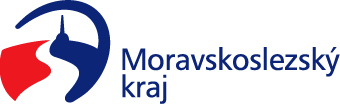 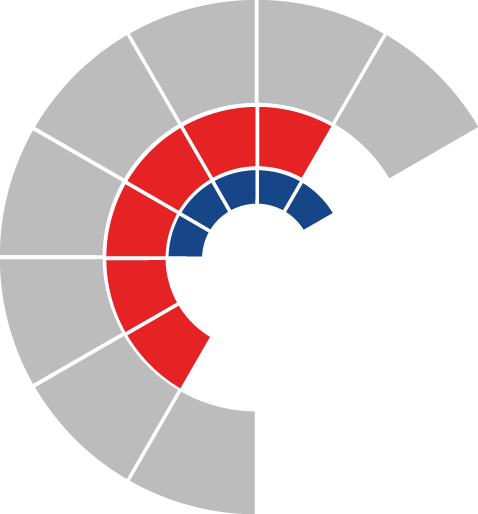 							Výbor sociální zastupitelstva kraje 										 Výpis z usneseníČíslo jednání:	15. 		Datum konání:	14. 11. 2022Číslo usnesení: 15/146Výbor sociální zastupitelstva krajeD o p o r u č u j e  zastupitelstvu kraje vzít na vědomí žádost obce Hrabyně, příspěvková organizace, IČO 00300136, o poskytnutí návratné finanční výpomoci z Fondu sociálních služeb rozhodnout poskytnout návratnou finanční výpomoc z  Fondu sociálních služeb obci Hrabyně, IČO 00300136, ve výši 1.400.000 Kč na rok 2023, na úhradu mezd a odvodů zdravotního a sociálního pojištění zaměstnanců sociální služby pečovatelská služba,  reg. č. 4126010, poskytované organizací Pečovatelská služba Hrabyně, příspěvková organizace, IČO 71190261, s časovou použitelností 
od 1. 1. 2023 do 15. 6. 2023, a s obcí Hrabyně, IČO 00300136, uzavřít smlouvu 
o poskytnutí návratné finanční výpomoci Za správnost vyhotovení:Bc. Peter HančinV Ostravě dne 14. 11. 2022Ing. Jiří Carbolpředseda výboru sociálního